Plant Genetic Resources Success Story 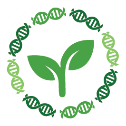 Submission TemplateDocumenting Success StoriesDocumenting success stories and making them available to the public are important for ensuring continued support for plant genetic resources conservation and plant breeding efforts. Our goal is to document successes, broadly defined, that relate to plant genetic resources conservation and use, and crop improvement activities. To ensure this information is accessible to the broadest possible audience, please keep content concise, minimize the use of jargon and acronyms, and write with a general audience in mind. It is the contributors’ responsibility to seek permissions to share success stories from other researchers and breeders. Once completed, email this form and 1-3 high-quality images to PGRSuccesses@gmail.com. Content may be edited and formatted before being posted on the public GRIN-U website and/or the National Association of Plant Breeders website. All edits will be shared with the contributor for final approval before posting to websites.For questions or comments, please contact Pat Byrne (Patrick.byrne@colostate.edu) or Gayle Volk (Gayle.Volk@usda.gov).*Required fieldsContributor Information*Contributor(s) name: *Contributor email: *Contributor address: Success Story Overview*Title of success story: *Submission date: *Category (check all that apply):  Breeding	 Research	 Education	 Production	 Industry	 Other: *Keywords: *Project goals: *Summary: Success Story Details*Problems addressed: *Solutions: Impact (optional field):  *Collaborators:  *Germplasm: *Germplasm source (check all that apply): Genebank accession	 Crop wild relative	 Previous cultivar						 Breeding line		 Landrace		 Other: Additional information (optional field): Images/FiguresAlong with this completed form, please submit 1-3 related images or figures. Images should be high resolution, in a standard format (.jpg, .png, etc). Images must be in the public domain or have permission from the owner for public use.*File 1: File name: Caption:  Photo credit, source, or creative commons license: File 2: File name: Caption:  Photo credit, source, or creative commons license: File 3: File name: Caption:  Photo credit, source, or creative commons license: 